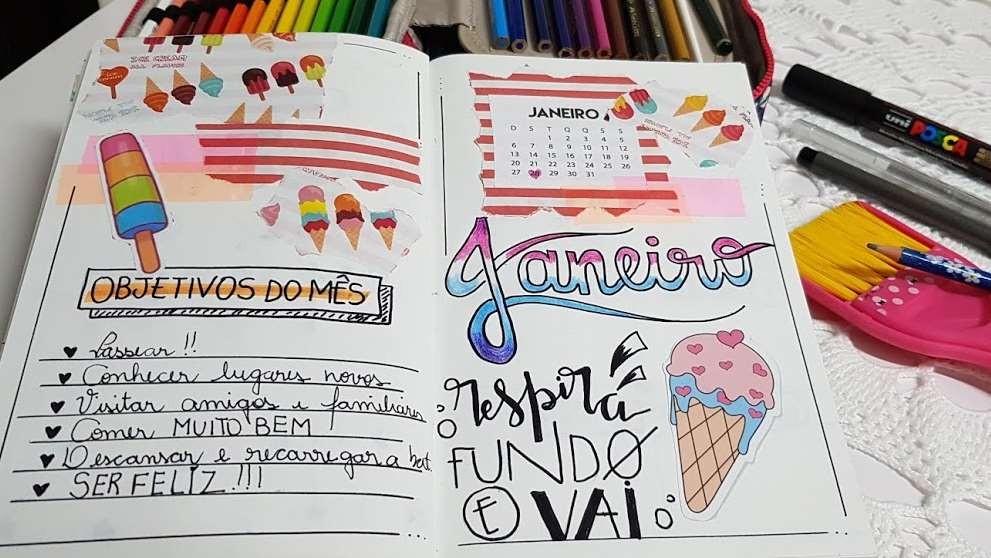 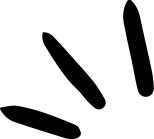 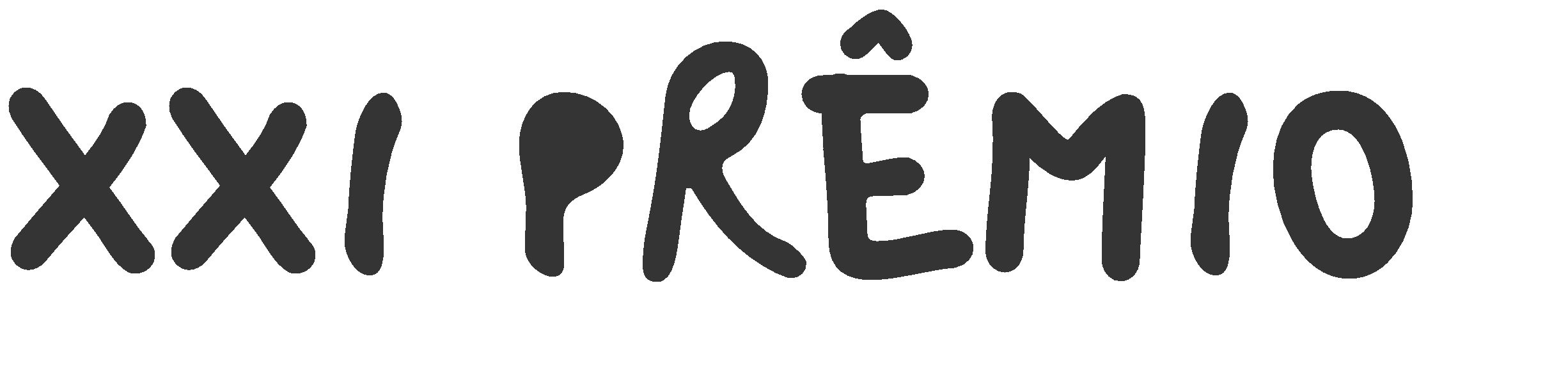 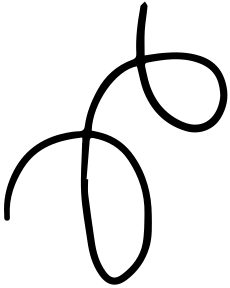 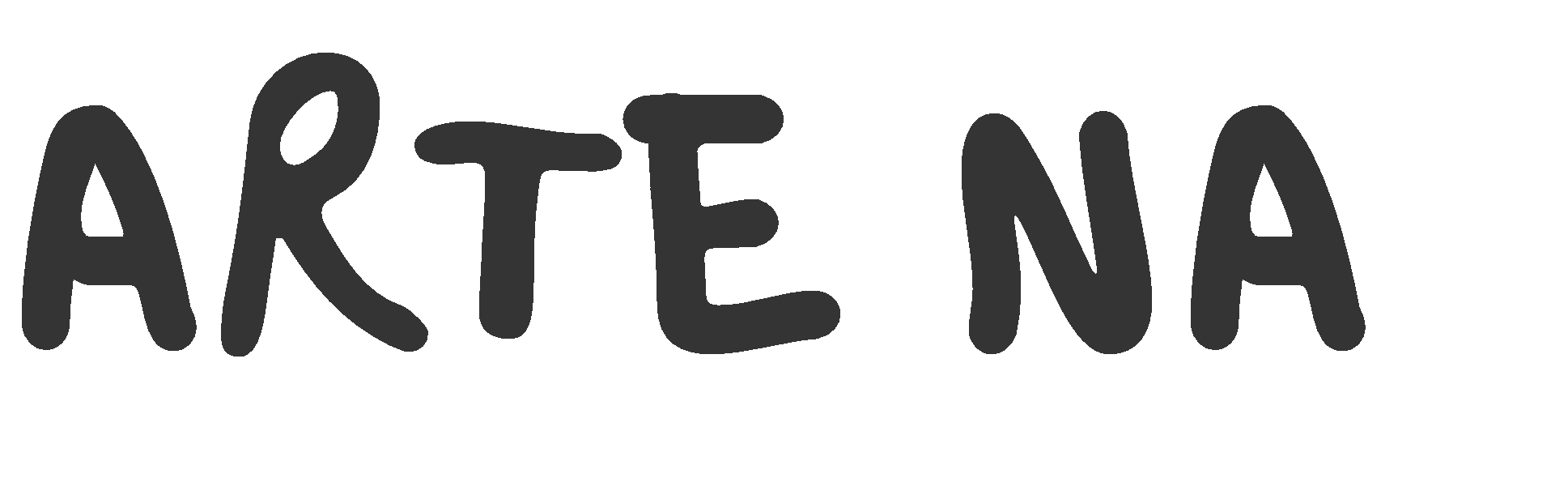 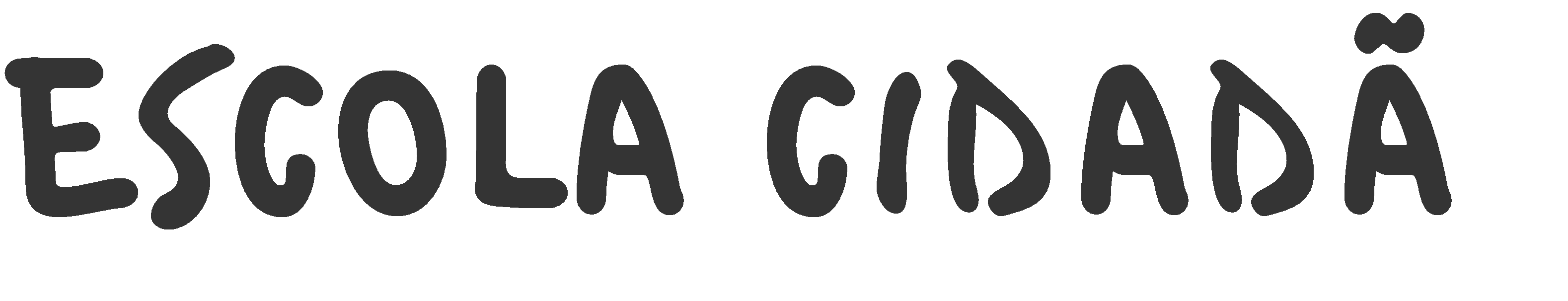 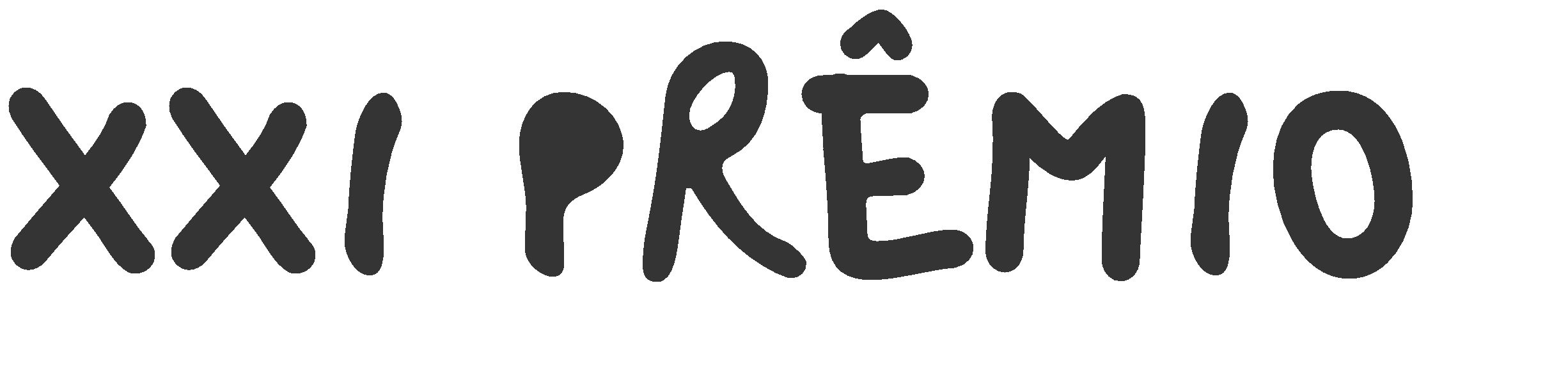 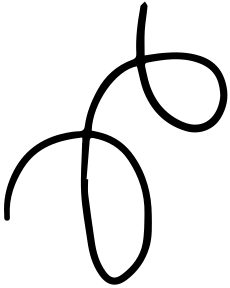 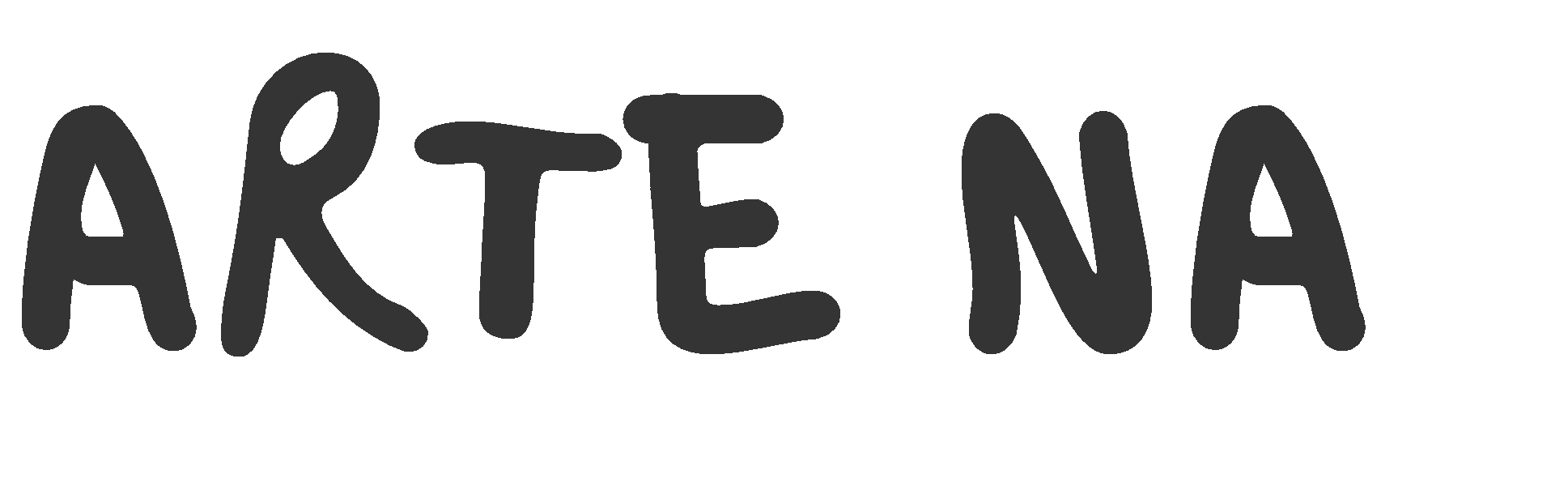 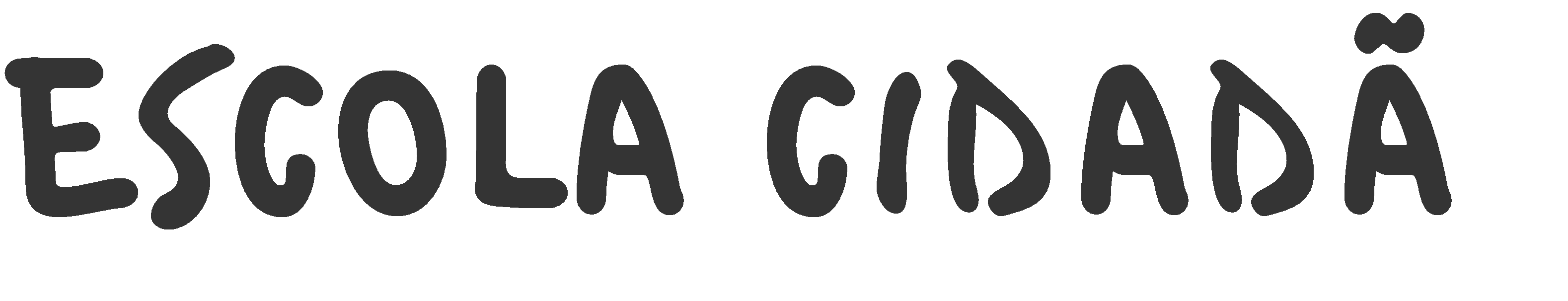 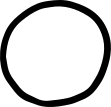 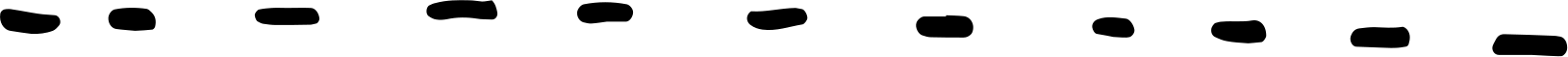 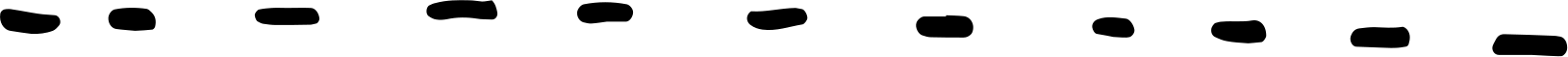 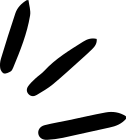 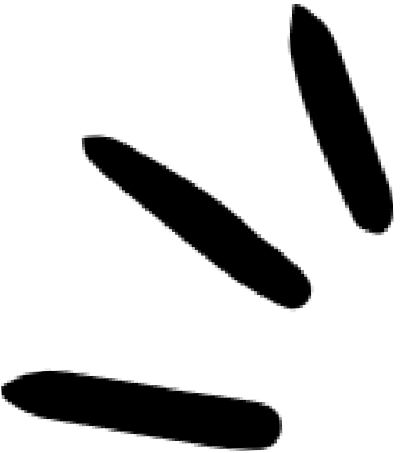 ETAPA 1 Orientação aos Alunos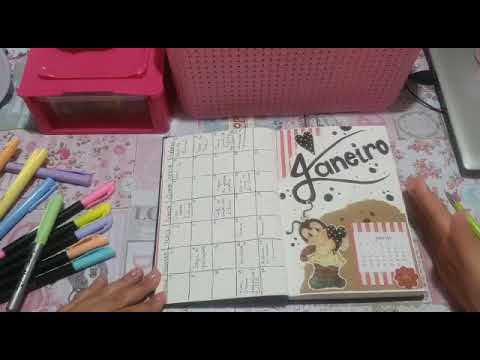 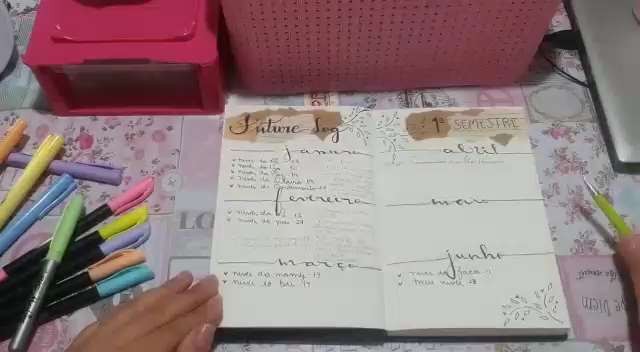 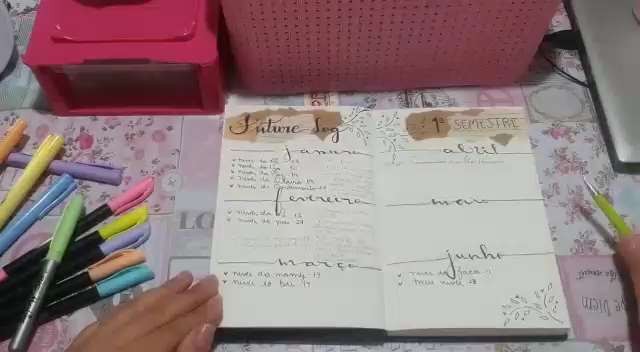 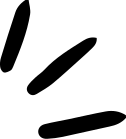 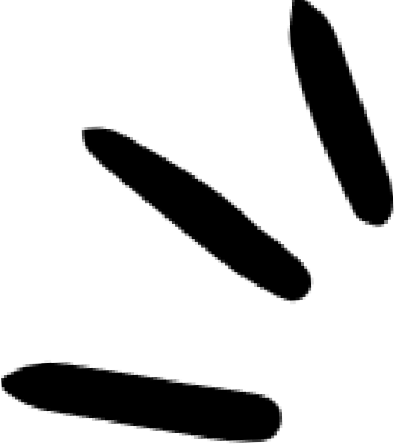 ETAPA 2 Construção do BuJo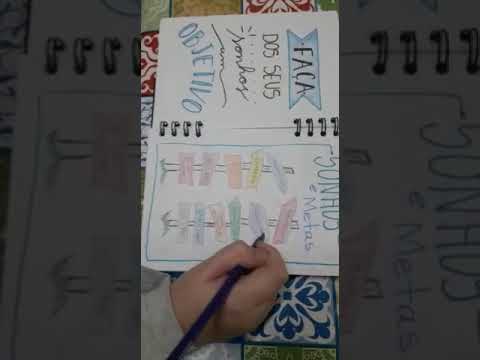 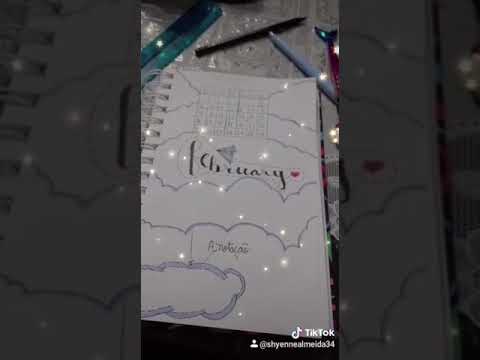 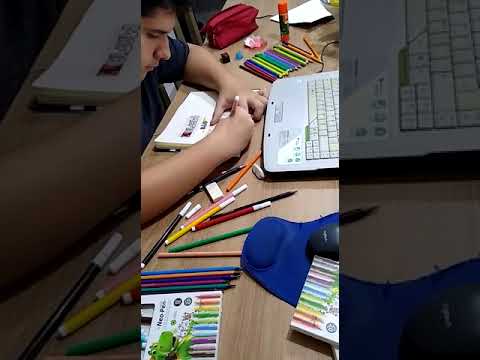 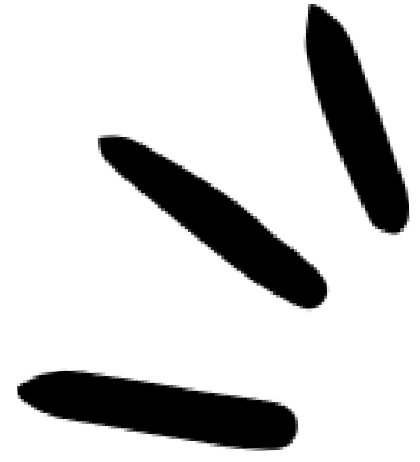 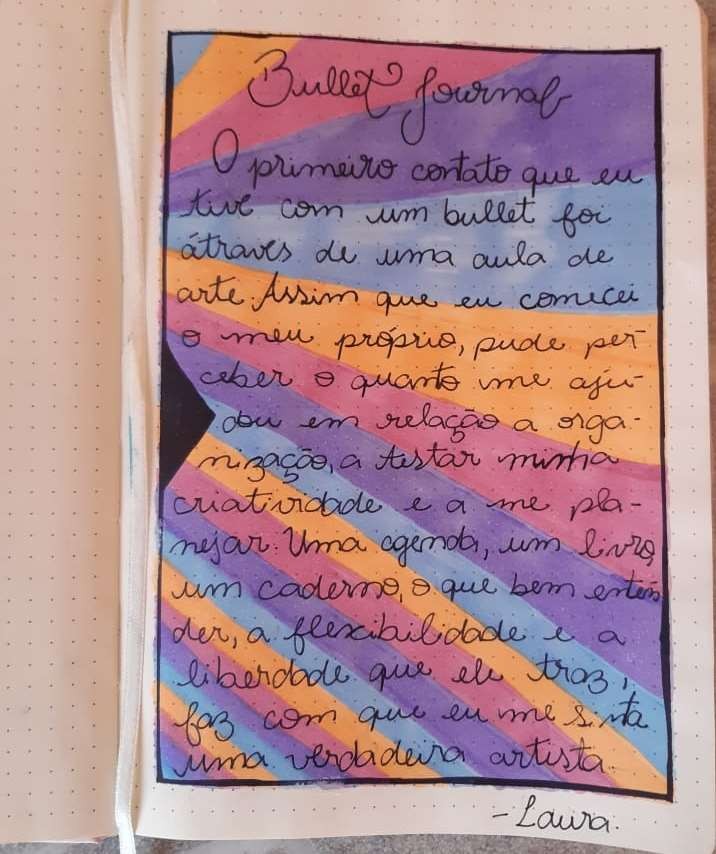 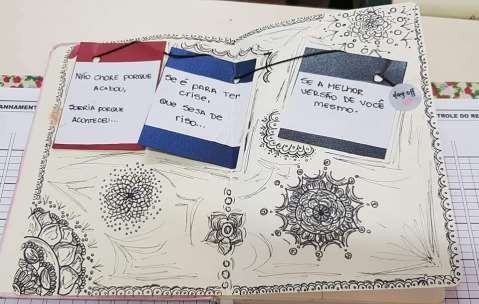 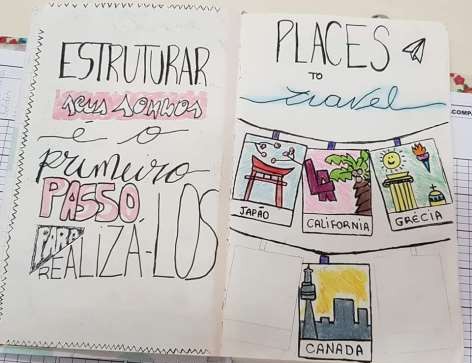 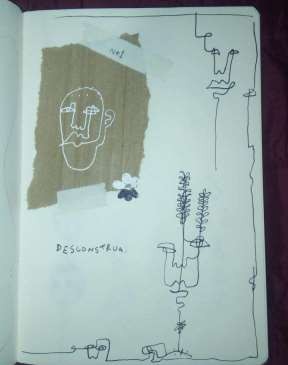 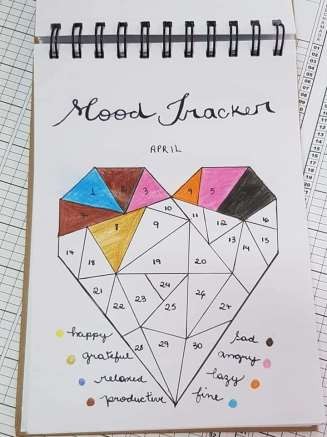 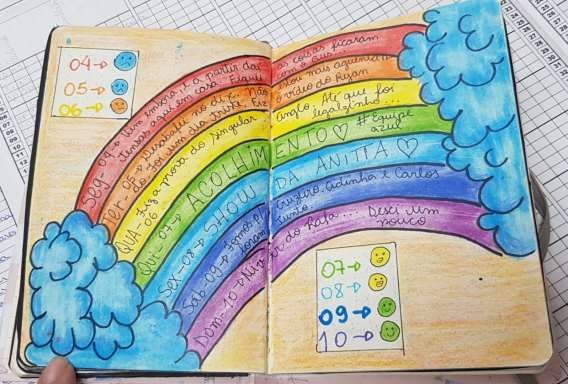 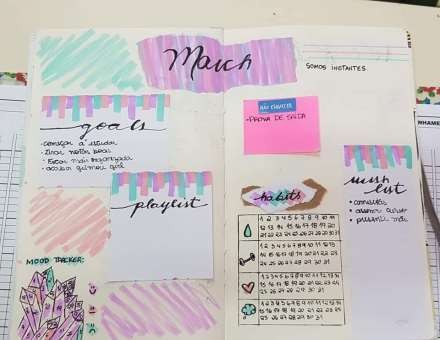 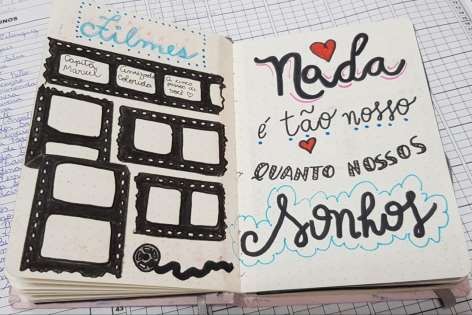 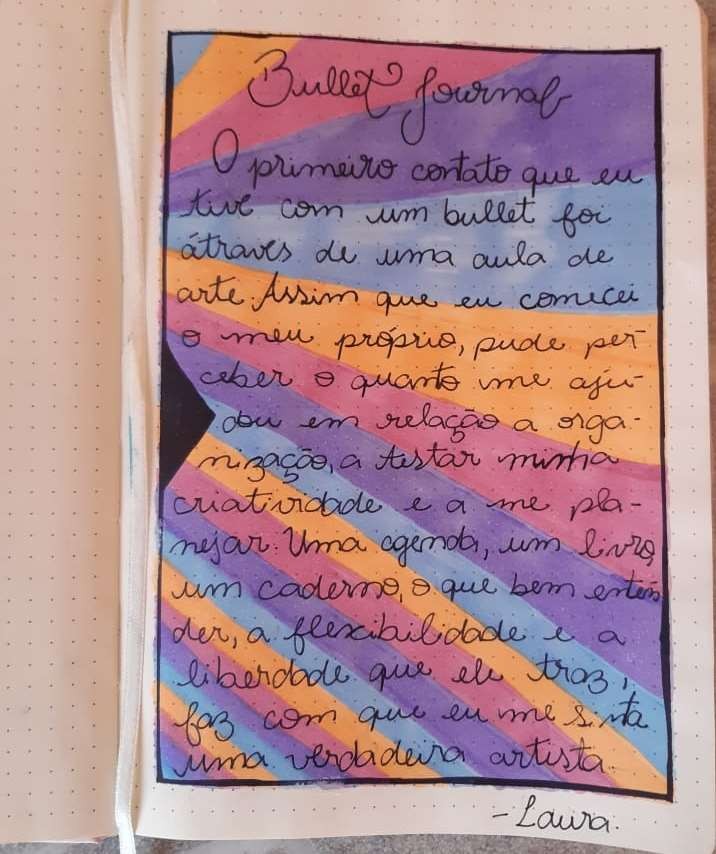 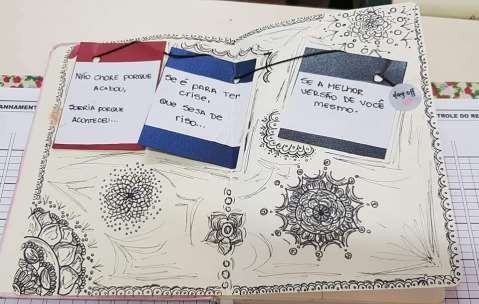 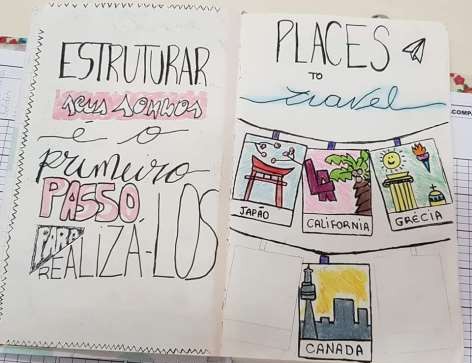 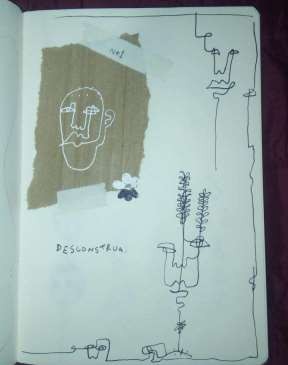 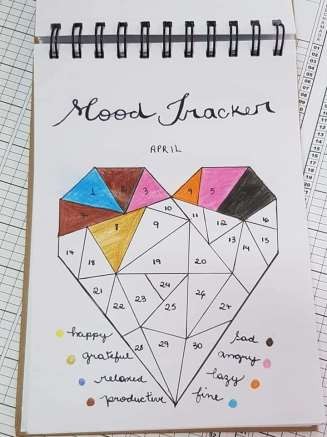 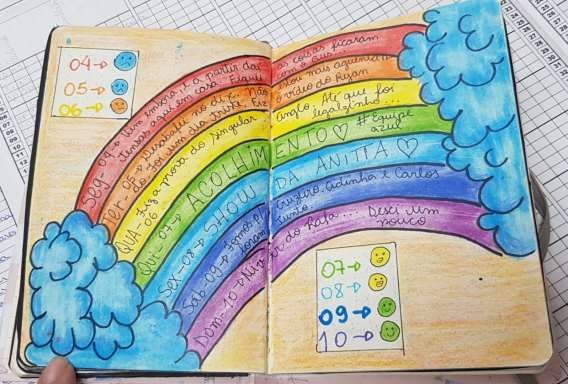 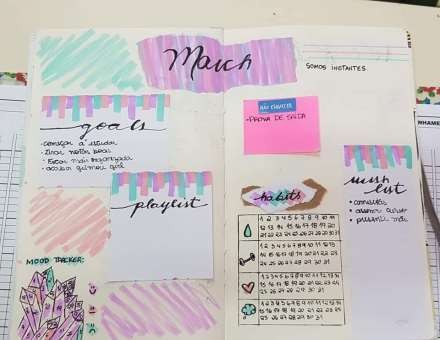 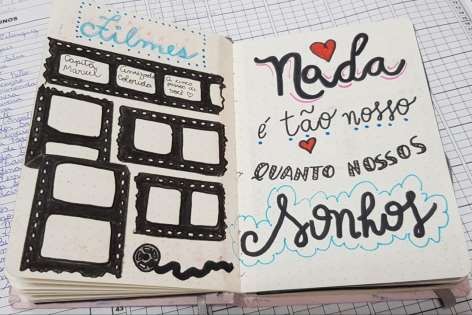 ETAPA 3Finalização do projetoDepoimento dos Alunos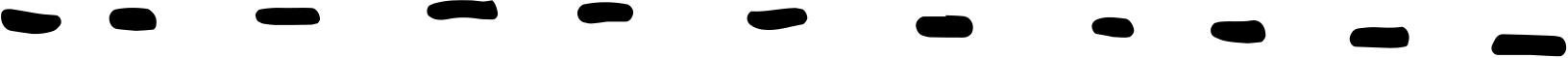 BRUNA M. 3ºEM (2019)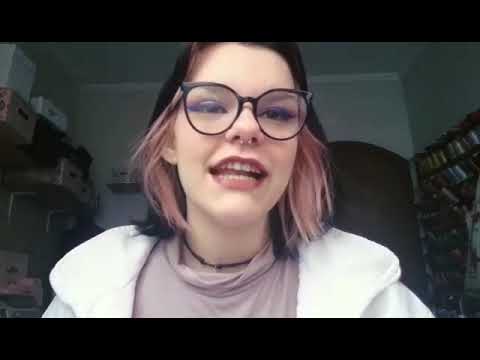 JENIFFER 8ºAno (2019)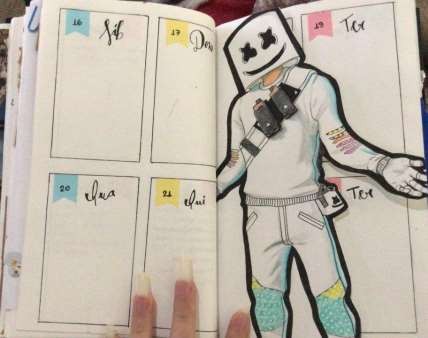 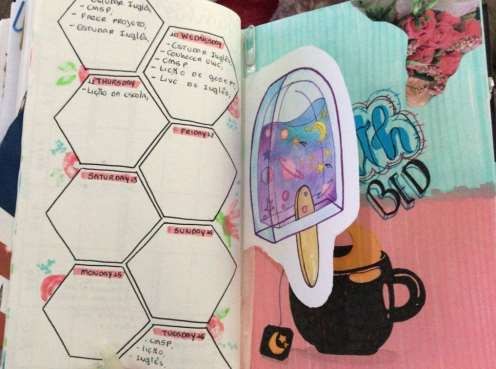 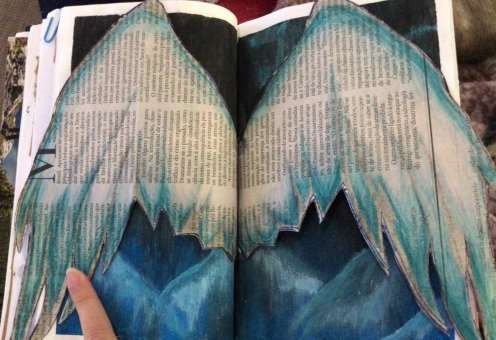 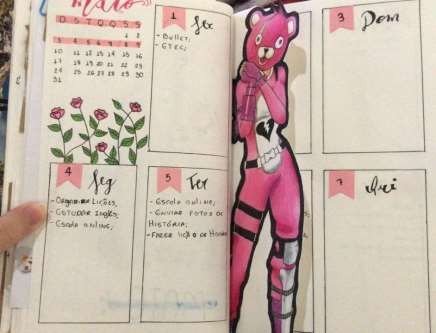 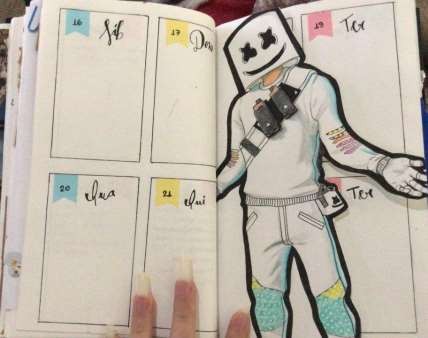 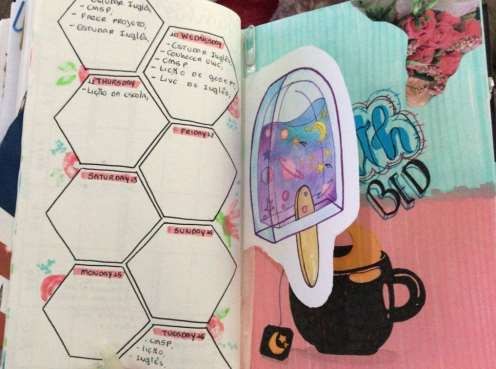 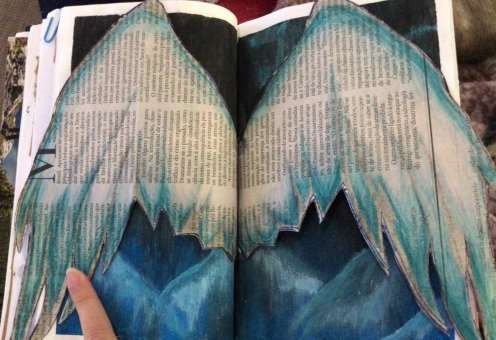 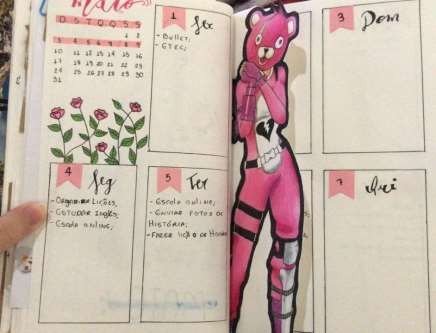 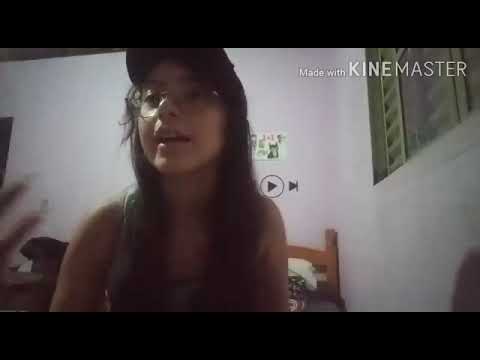 BARBARA 8ºAno (2019)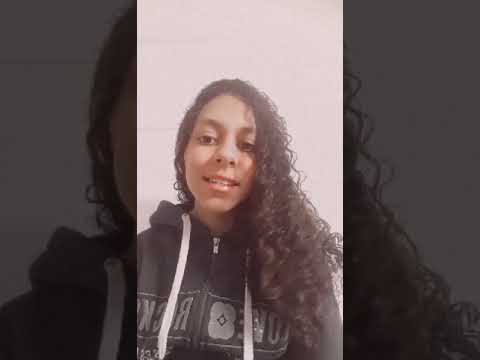 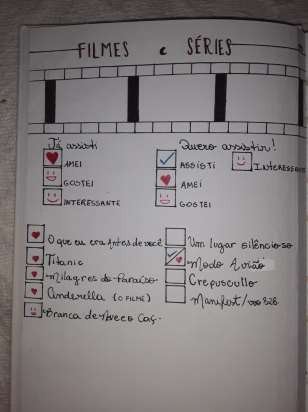 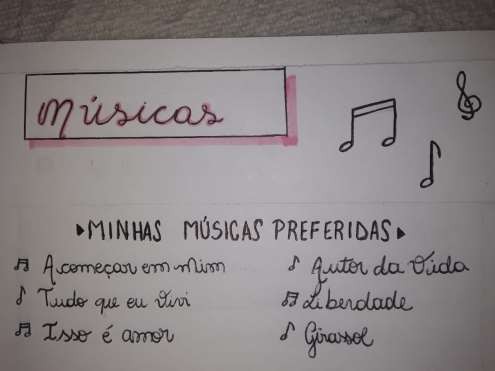 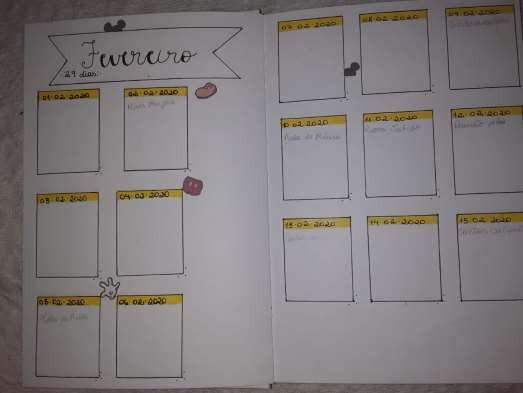 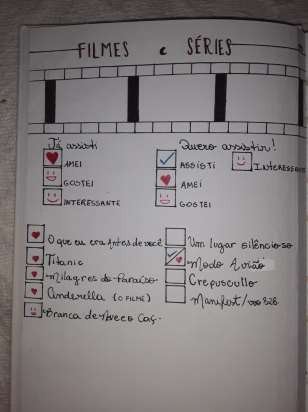 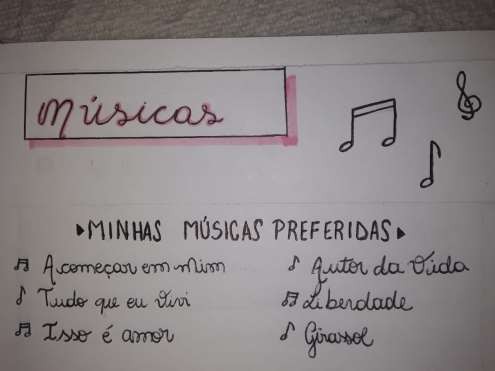 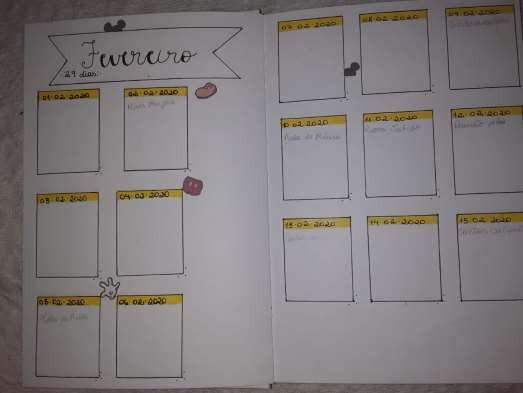 DIOGO L. 3ºEM	(2019)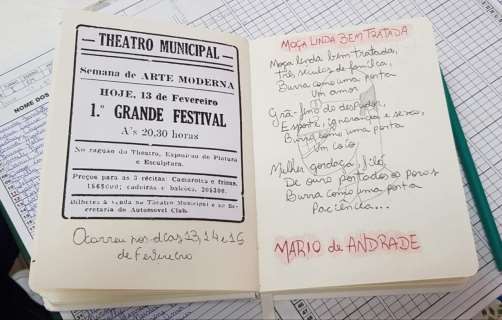 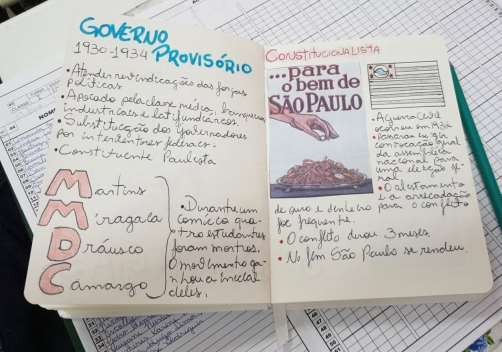 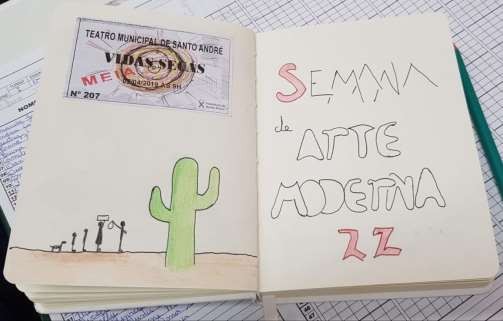 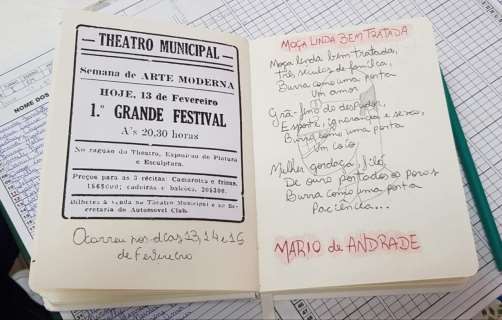 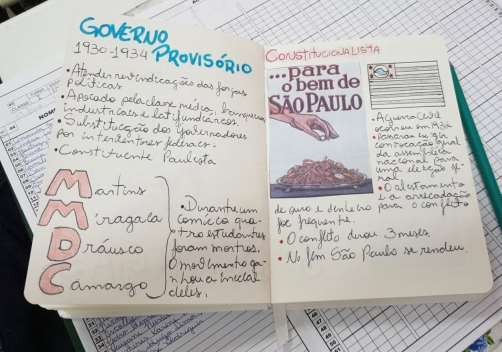 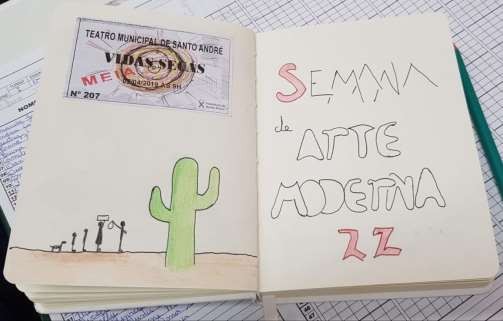 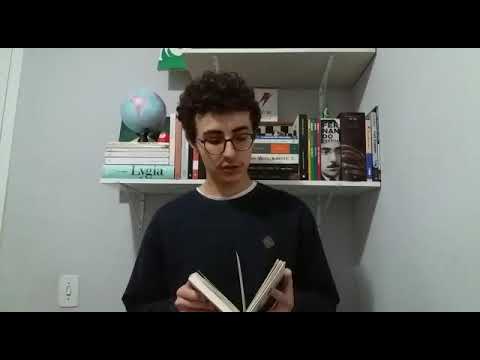 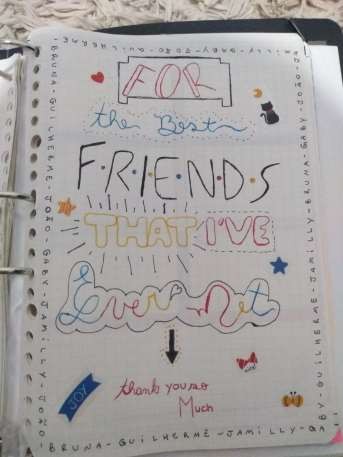 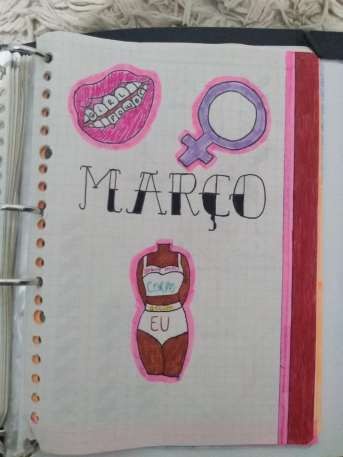 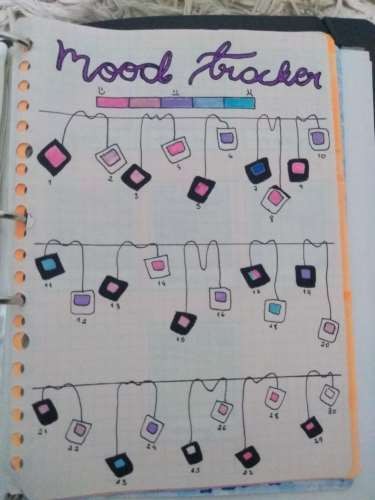 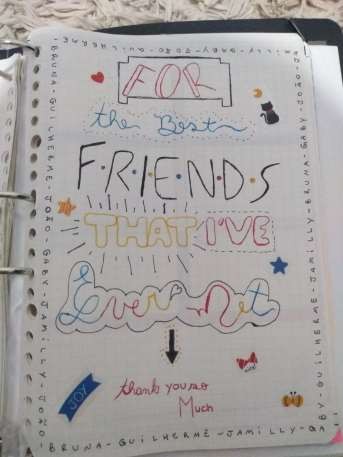 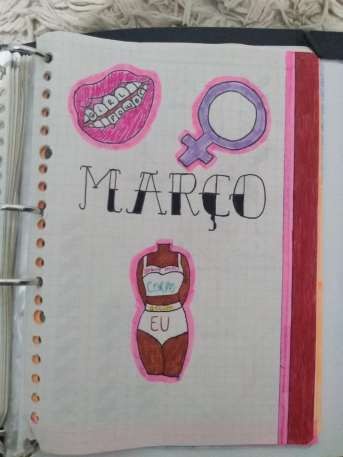 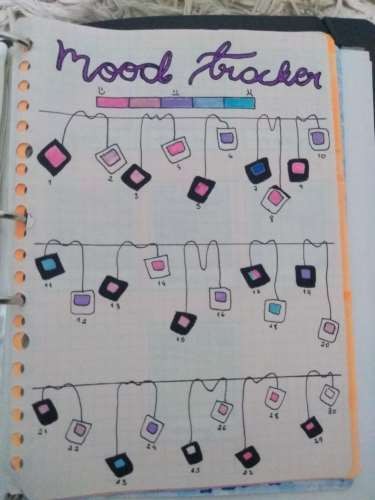 AMANDA 3ºEM	(2019)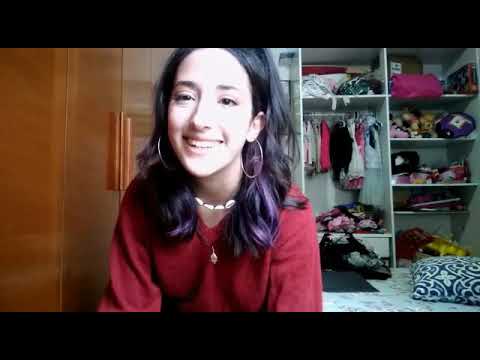 Clube Juvenil - Bullet Journal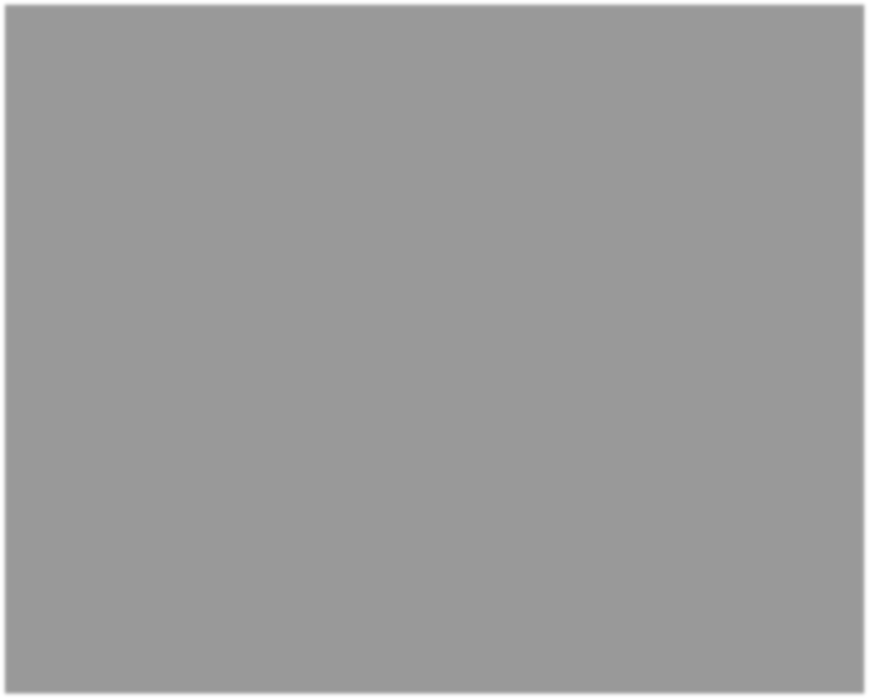 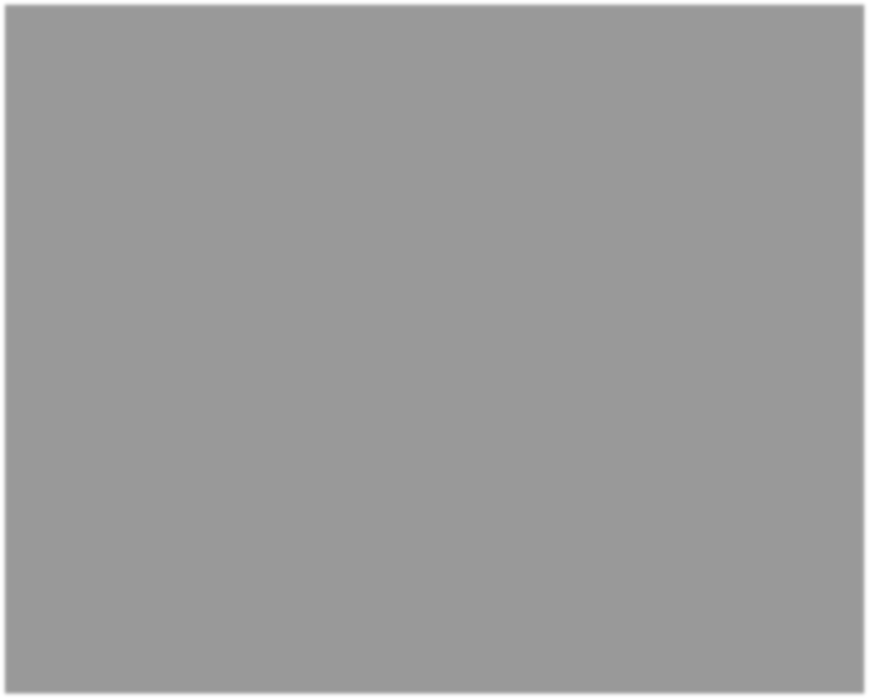 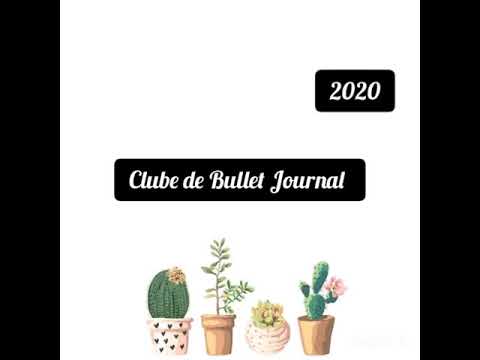 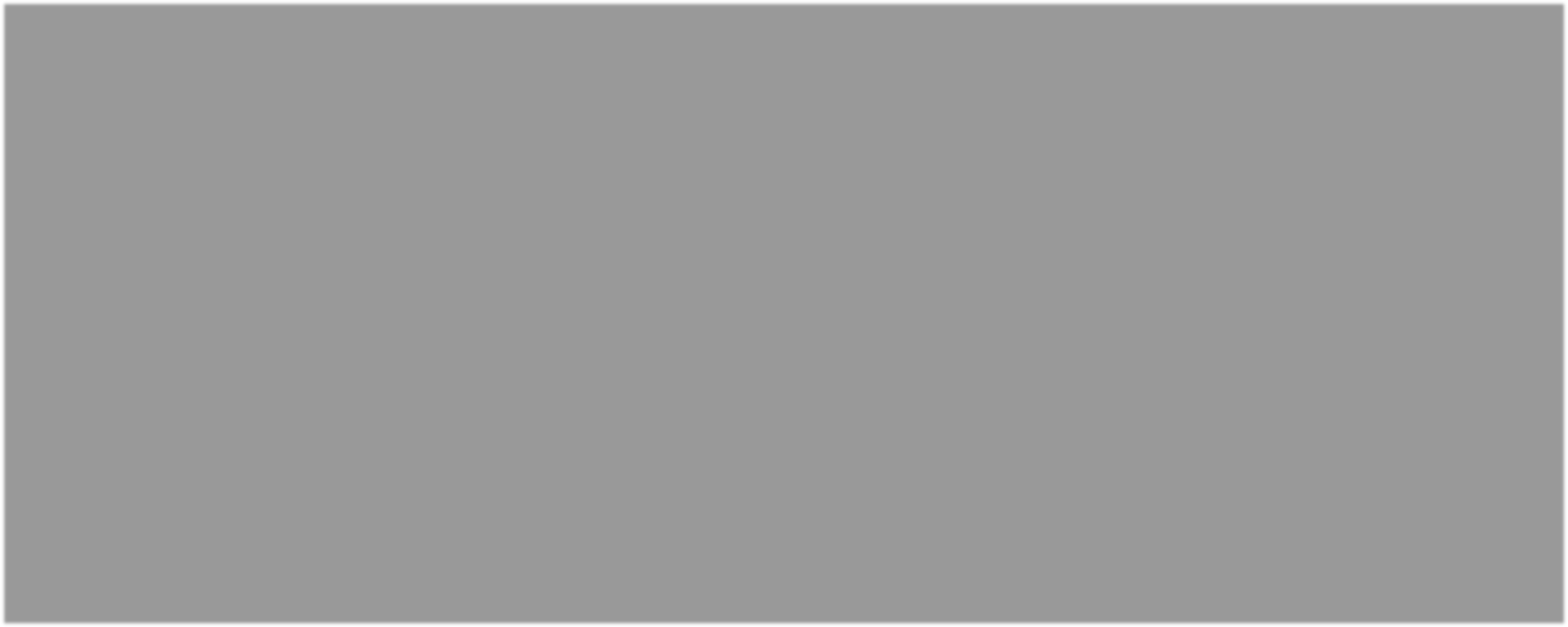 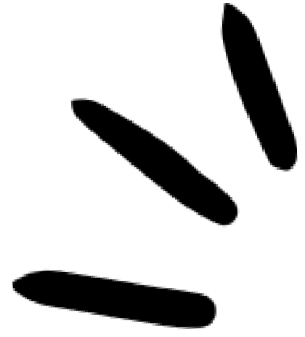 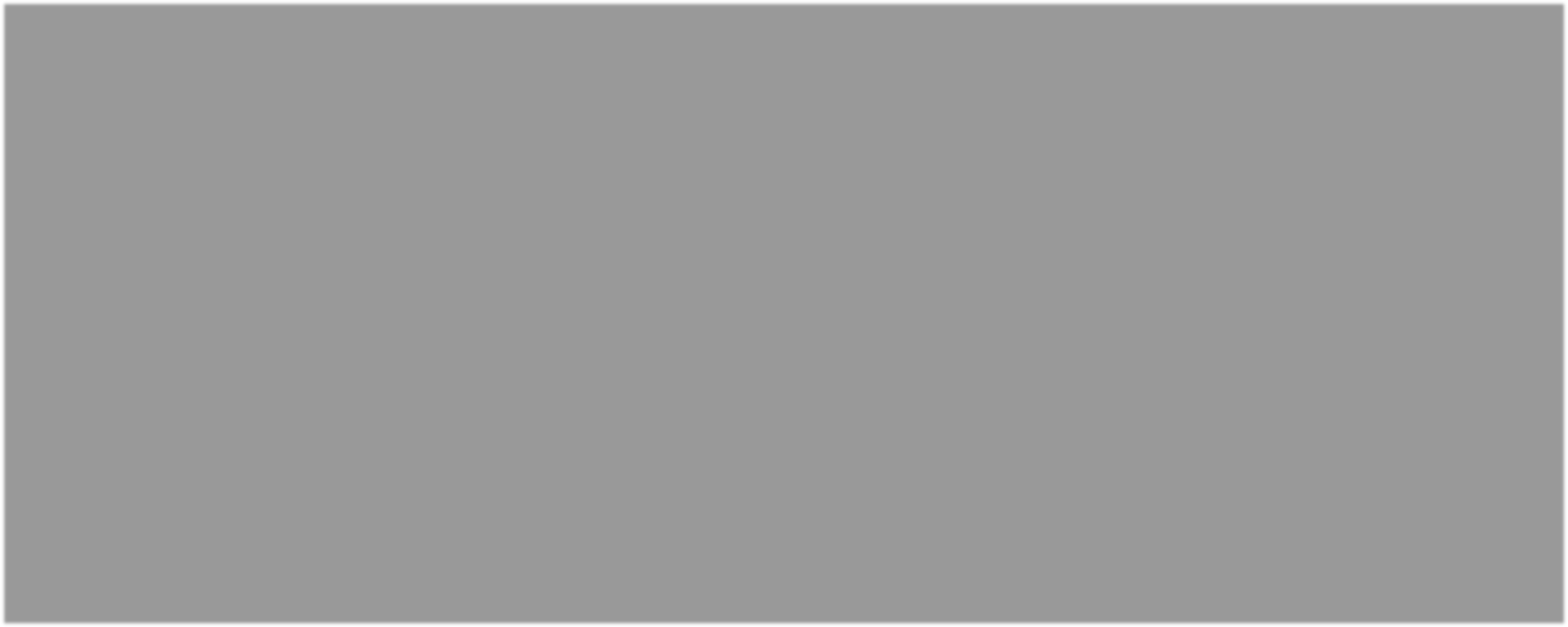 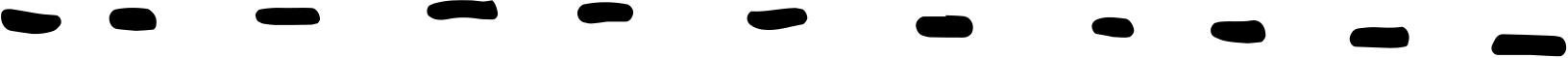 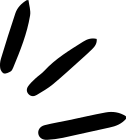 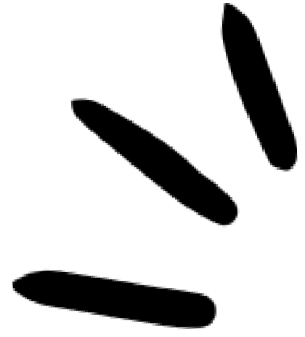 LILIAN	Profª Artes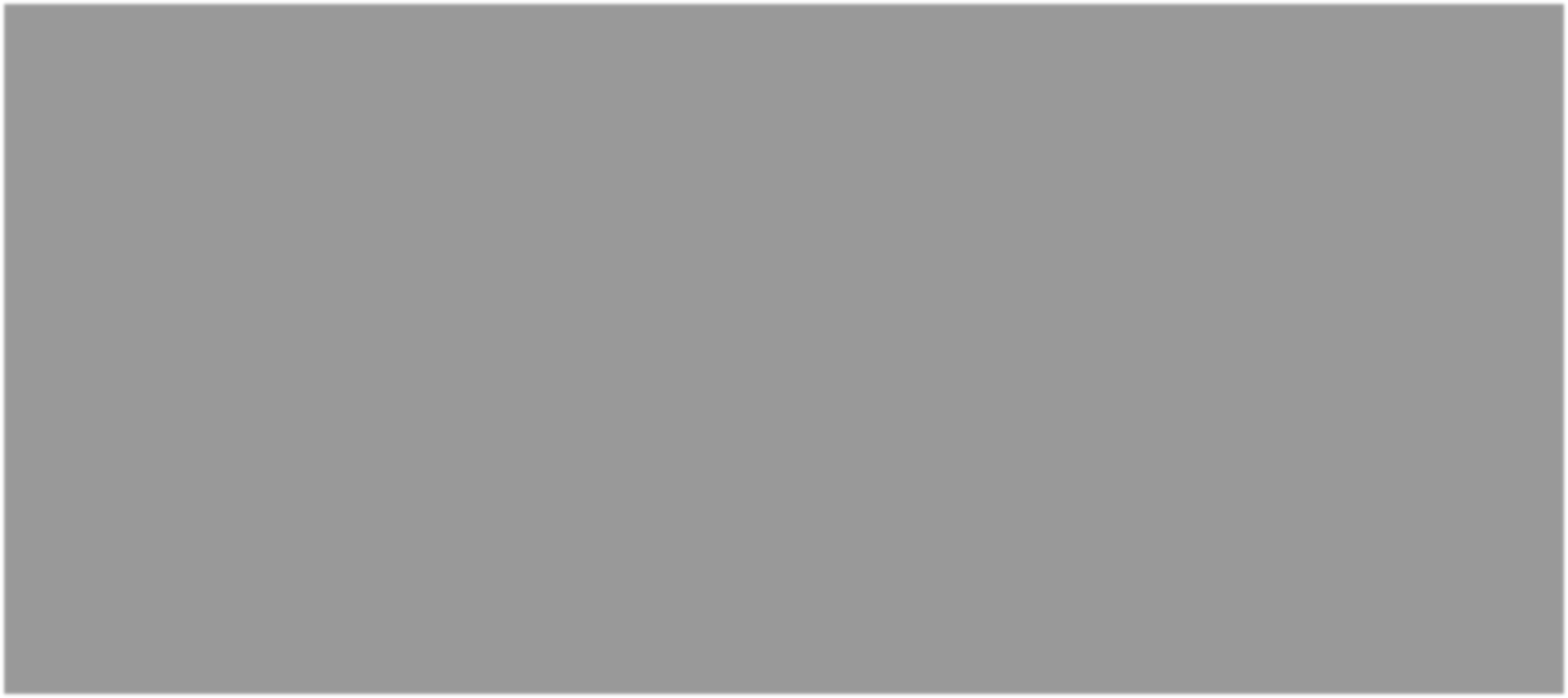 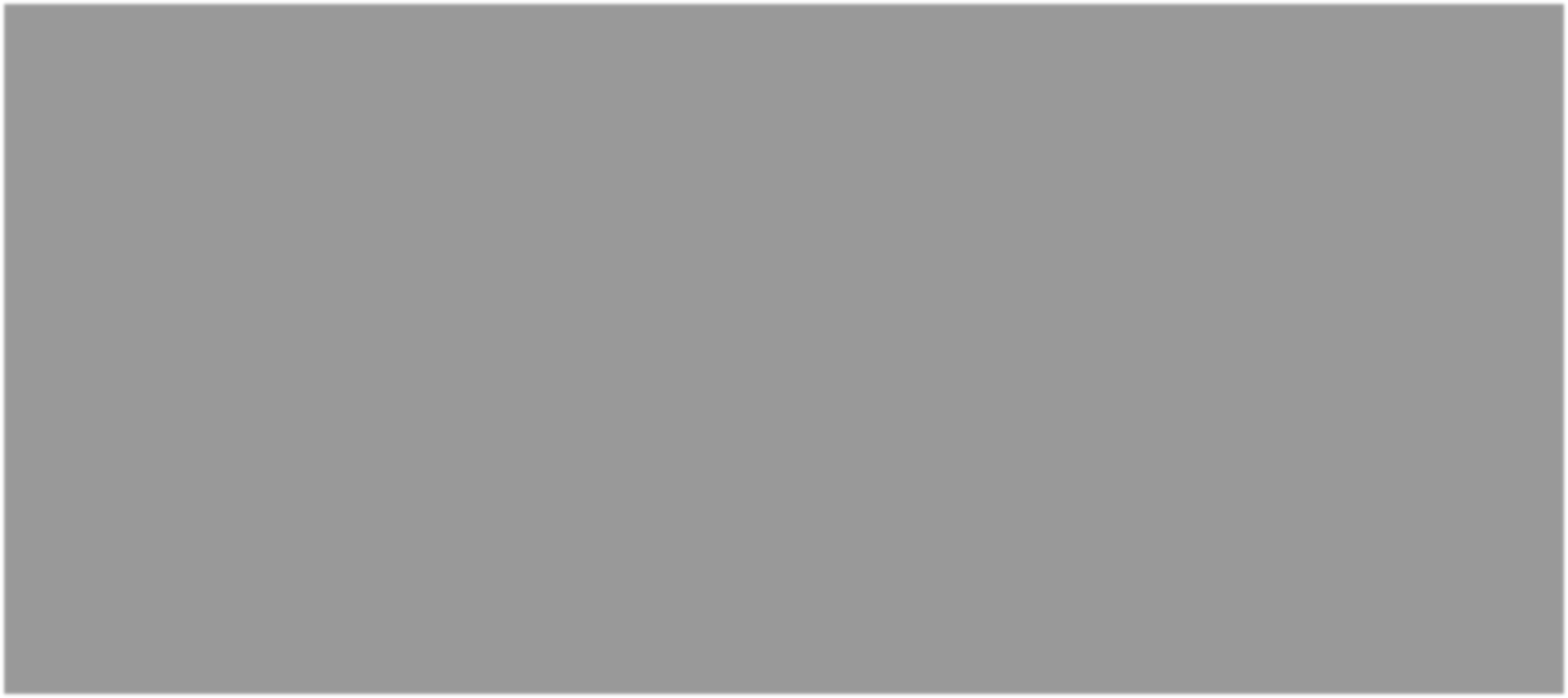 ELIZÂNGELA PCGCARLA Profª Ed Física e Projeto de vida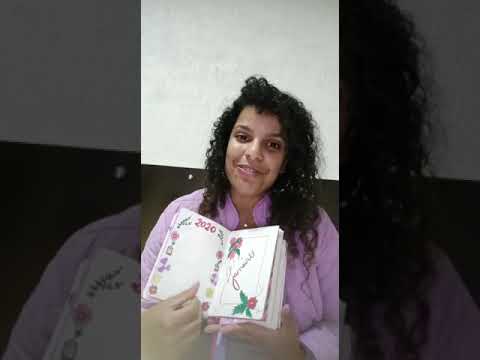 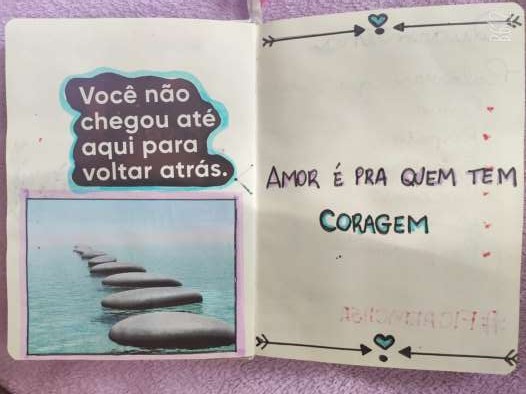 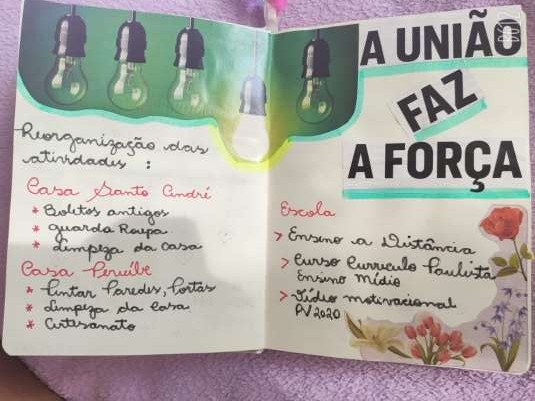 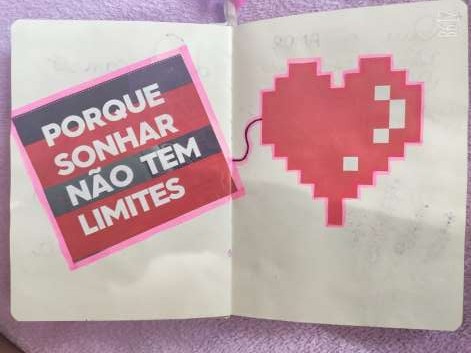 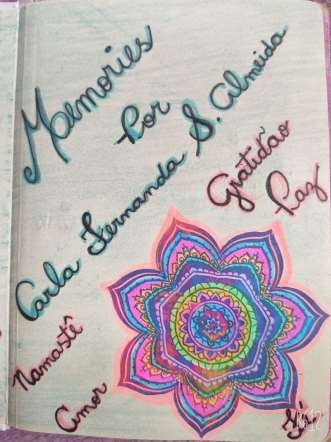 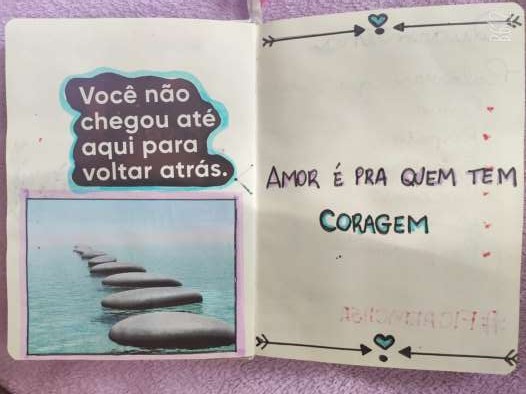 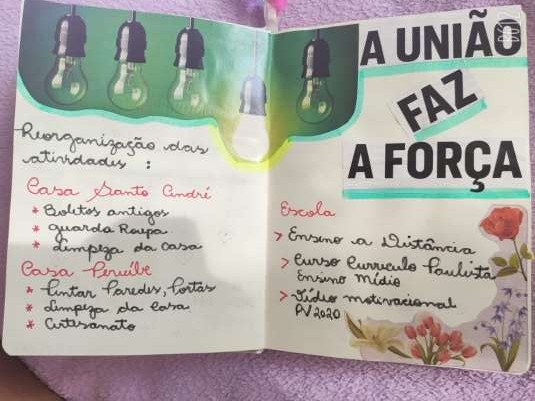 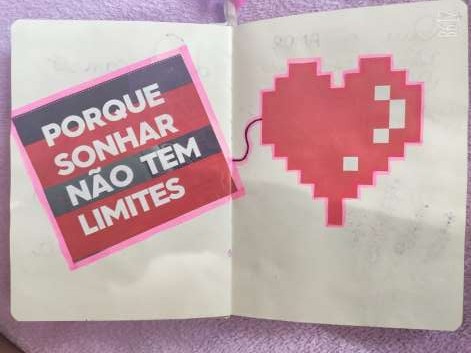 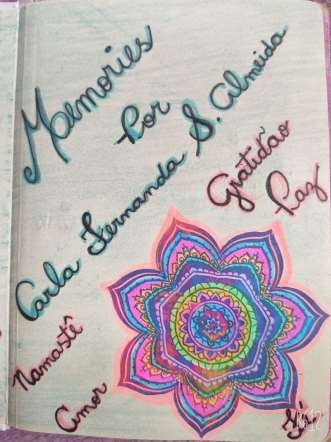 Considerações Finais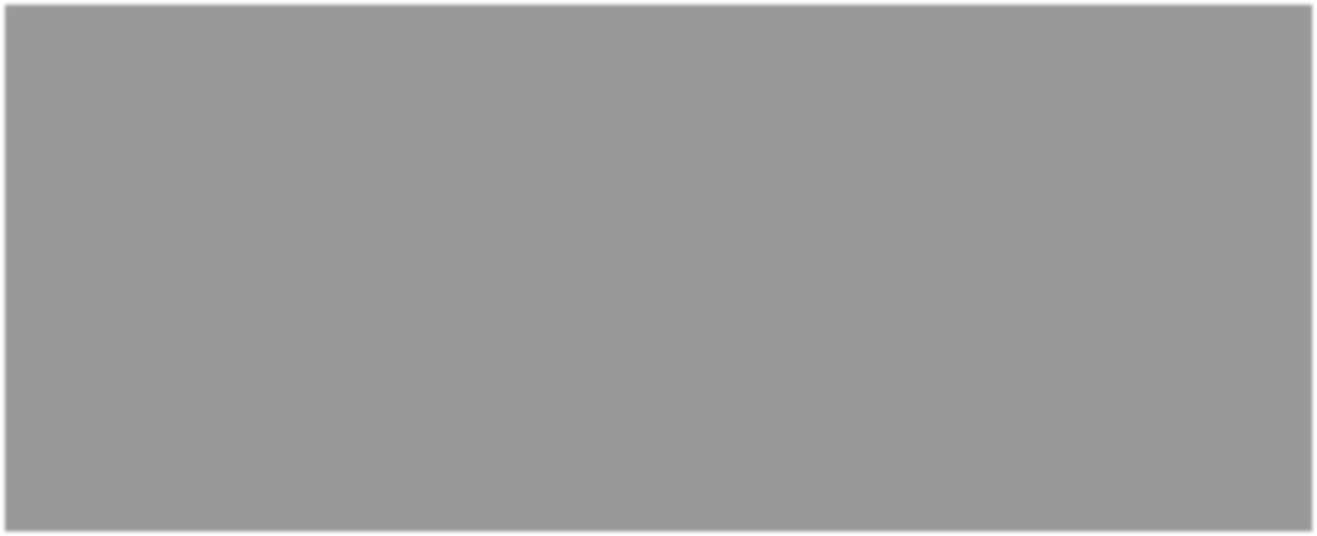 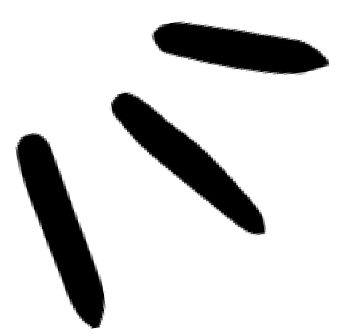 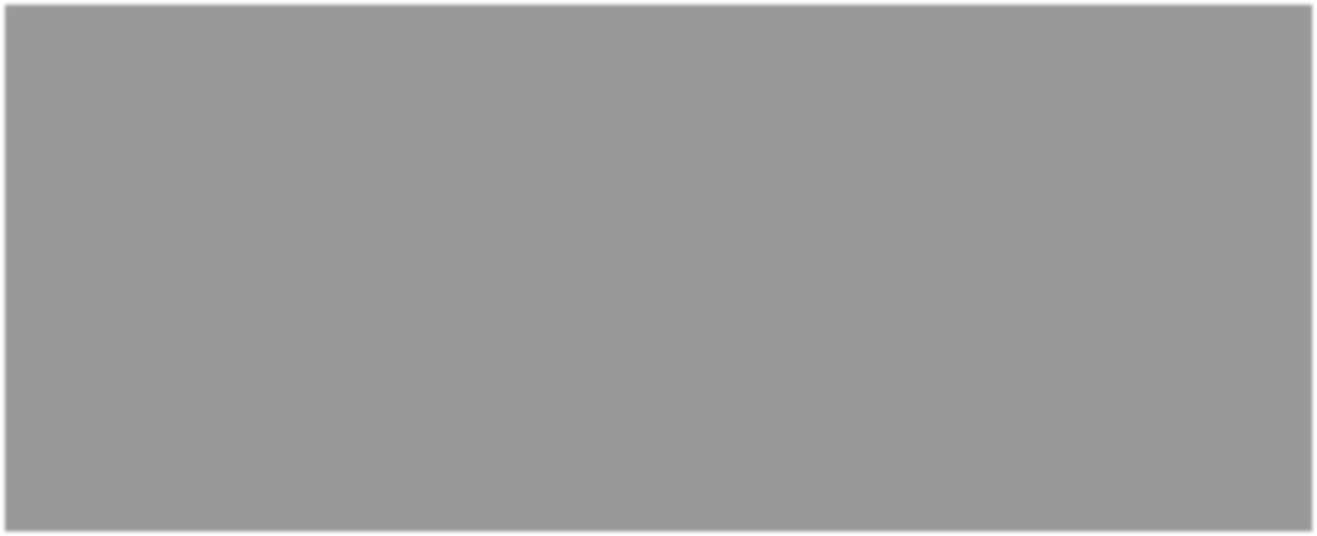 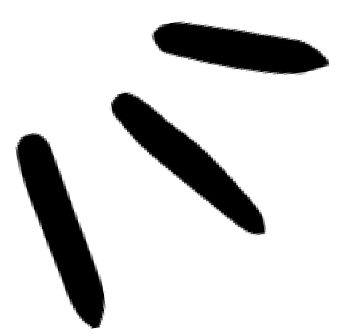 